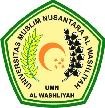 MANUAL PELAKSANAAN STANDAR SARANA DAN PRASARANA PEMBELAJARAN FAKULTAS EKONOMIUNIVERSITAS MUSLIM NUSANTARA AL WASHLIYAHMenyelenggarakan pendidikan di bidang ilmu Manajemen dan Akuntansi yang bercirikan islami yang didukung teknologi dan informasi.Melaksanakan dan mengembangkan penelitian dibidang ilmu Manajemen dan Akuntansi yang relevan dengan kebutuhan dunia usaha untuk mewujudkan kemaslahatan umat.Melaksanakan pengabdian kepada masyarakat dibidang ilmu Manajmen dan Akuntansi dengan menjunjung tinggi nilai-nilai keislaman dan merupakan implementasi dari hasil penelitian.Melaksanakankan kerja sama dengan berbagai pihak yang saling menguntungkan dengan ketentuan tidak melanggar Ajaran agama, hukum, norma, dan etika baik suwasta maupun pemerintah di tingkat lokal dan global.TujuanMenghasilkan sarjana ekonomi di bidang manajemen dan             akuntansi yang profesional dan relevan di bidangnnya.Menghasilkan publikasi karya ilmia dengan penelitian di bidang manajemen dan akuntansi baik nasional dan internasional Menghasilkan HKI dari hasil penelitian manajemen            dan akuntansi Terjadinya komunikasi yang berkesinambungan dengan berbagai pihak baik swasta maupun pemerintahdi tingkat lokal dan global                                                                Lampiran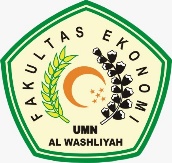 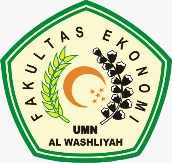 FAKULTAS EKONOMIKode Dokumen     :MB.6/1/FE-UMNAW/1/2019FAKULTAS EKONOMITanggal                   : 1 Agustus 2019MANUAL PELAKSANAAN STANDAR SARANADAN PRASARANA PEMBELAJARANRevisi                       :01MANUAL PELAKSANAAN STANDAR SARANADAN PRASARANA PEMBELAJARANHalaman                 :1 dari 5ProsesPenanggung JawabPenanggung JawabPenanggung JawabTanggalProsesNamaJabatanTanda TanganTanggal1. Perumusan Wilda Sri Munawaroh Hrp, SE, M.Ak.Gugus Penjamin Mutu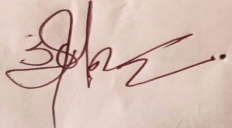 2. PenetapanShita Tiara, SE., M.Ak., M.Si.Dekan 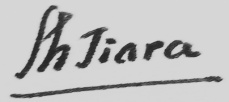 3. PemeriksaanAlistraja Dison Silalahi, SE., M.Si.Ketua Senat FE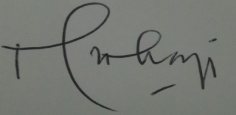 4. PengendalianRukmini, SE, M.Si.Wakil Dekan I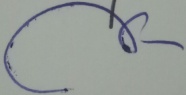 UNIVERSITAS MUSLIM NUSANTARAAL WASHLIYAHKode Dokumen     :MB.6/1/FE-UMNAW/1/2019UNIVERSITAS MUSLIM NUSANTARAAL WASHLIYAHTanggal                   : 1 Agustus 2019MANUAL PELAKSANAAN STANDAR SARANADAN PRASARANA PEMBELAJARANRevisi                       :01MANUAL PELAKSANAAN STANDAR SARANADAN PRASARANA PEMBELAJARANHalaman                 :2 dari 5A.A.Visi, Misi dan TujuanVisiMenjadi Fakultas unggulan yang menghasilkan lulusan berkualitas di bidang ilmu Manajemen dan Akuntansi didukung teknologi serta berciri islami pada tahun 2035VisiMenjadi Fakultas unggulan yang menghasilkan lulusan berkualitas di bidang ilmu Manajemen dan Akuntansi didukung teknologi serta berciri islami pada tahun 2035UNIVERSITAS MUSLIM NUSANTARAAL WASHLIYAHKode Dokumen     :MB.6/1/FE-UMNAW/1/2019UNIVERSITAS MUSLIM NUSANTARAAL WASHLIYAHTanggal                   : 1 Agustus 2019MANUAL PELAKSANAAN STANDAR SARANADAN PRASARANA PEMBELAJARANRevisi                       :01MANUAL PELAKSANAAN STANDAR SARANADAN PRASARANA PEMBELAJARANHalaman                 :3 dari 5B.Tujuan Manual Pelaksanaan Standar sarana dan prasarana penelitianUntuk  menetapkan, melaksanakan   dan  memenuhi kriteria minimal sarana dan prasarana yang diperlukan untuk menujang kebutuhan standar sarana dan prasarana pembelajaran dalam rangka memenuhi capaian pembelajaran. C.Luas Lingkup Manual dan PenggunaanyaManual pelaksanaan ini berlaku:Ketika  Standar  Sarana dan Prasrana Pembelajaran  telah  ditetapkan  maka pihak yang bertanggungjawab harus melaksanakannyaD.Definisi IstilahStandar adalah kualifikasi, kriteria, ukuran, patokan, spesifikasi minimal yang harus dicapai atau dipenuhi.Standar sarana dan prasarana merupakan kriteria minimal sarana dan prasarana yang diperlukan untuk menunjang kebutuhan standar sarana dan prasarana pembelajaran dalam rangka memenuhi capaian pembelajaran.Pembelajaran adalah adalah serangkaian kegiatan proses interaksi peserta didik dengan pendidik dan sumber belajar pada suatu lingkungan belaja E.Langkah-Langkah atauProsedurPemenuhan Standar Sarana dan Prasarana Pembelajaran dilakukan melalui langkah-langkah atau prosedur sebagai berikut :Tim melakukan persiapan teknis dan/ atau administratif sesuai dengan isi prosedur standar.Tim menyiapkan dan tuliskan dokumen tertulis berupa instrumen yang memuat informasi tahapan pengadaan sarana dan prasarana peeembelajaran yang terdiri atas prosedur kerja atau SOP, intruksi kerja, atau sejenisnya sesuai dengan isi standar.Tim mensosialisasikan isi standar sarana dan prasarana kepada seluruh pejabat struktural, dosen, tenaga kependidikan dan mahasiswa, secara periodik dan konsisten.F.Diagram alirTerlampirUNIVERSITAS MUSLIM NUSANTARAAL WASHLIYAHKode Dokumen     :MB.6/1/FE-UMNAW1/2019UNIVERSITAS MUSLIM NUSANTARAAL WASHLIYAHTanggal                   : 1 Agustus 2019MANUAL PELAKSANAAN STANDAR SARANADAN PRASARANA PEMBELAJARAN Revisi                       :01MANUAL PELAKSANAAN STANDAR SARANADAN PRASARANA PEMBELAJARAN Halaman                 :4 dari 5G.Kualifikasi Pejabat/Petugas yang menjalankan Standar Sarana dan Prasarana PenelitianPihak yang harus melaksanakan standar adalah:Lembaga Pemjamin Mutu Fakultas Ekonomi UMN Al Washliyah sebagai koordinatorPejabat struktural dengan bidang pekerjaan yang terkait oleh standar srana dan prasarana penelitian yang bersangkutan.Mereka yang secara eskslisit disebut didalam pernyataan standar sarana dan prasarana pembelajaran yang bersangkutan.Dosen, tenaga kependidikan dan mahasiswa yang secara langsung terkait dengan pernyataan standar sarana dan prasarana pembelajaran. H.Catatan dan Dokumen terkaitUntuk   melengkapi   manual   ini,   dibutuhkan   ketersediaan dokumen tertulis berupa berupa prosedur tentang suatu kegiatan sesuai isi setiap standar sarana dan prasarana pembelajaran.I.ReferensiUndang-undang Republik Indonesia Nomor 20 Tahun 2003 tentang Sistem Pendidikan NasionalPeraturan Pemerintah Republik Indonesia Nomor 19 Tahun 2005 tentang Standar Nasional PendidikanPeraturan Pemerintah Nomor 4 Tahun 2014 tentang Penyelenggaraan Pendidikan Tinggi dan Pengelolaan Perguruan TinggiPeraturan Menteri Riset, Teknologi dan Pendidikan Tinggi Republik Indonesia Nomor 44 Tahun 2015 tentang Standar Nasional Pendidikan TinggiTim Pengembang SPMI-PT Direktorat Akademik Direktorat Jendral Pendidikan Tinggi,(2010). Sistem Penjaminan Mutu Internal Perguruan Tinggi.Kementrian Pendidikan dan Kebudayaan Direktorat Jendral Pendidikan Tinggi Direktorat Pembelajaran dan Kemahasiswaan,   (2014).   Pedoman   Sistem   Penjaminan Mutu Pendidikan Tinggi.UNIVERSITAS MUSLIM NUSANTARAAL WASHLIYAHKode Dokumen     :MB.6/1/FE-UMNAW1/2019UNIVERSITAS MUSLIM NUSANTARAAL WASHLIYAHTanggal                   : 1 Agustus 2019MANUAL PELAKSANAAN STANDAR SARANADAN PRASARANA PEMBELAJARANRevisi                       :01MANUAL PELAKSANAAN STANDAR SARANADAN PRASARANA PEMBELAJARANHalaman                 :5 dari 5No.AktivitasPelaksanaPelaksanaPelaksanaPelaksanaMutu BakuMutu BakuMutu BakuNo.AktivitasDekanWD IBAA,BAU,BAKLPMSyarat/PerlengkapanWaktuOutput1.Mengusulkan pembuatan Draft StandarSurat KeputusanSK pembuatan draftstandar Sarana dan Prasarana pembelajaran2.Merumuskan draft dari isi standarDisposisiUsulan Petunjuk Teknis6 hariDokumen Instruksi Kerja3.Mengumpulkan dan mempelajari aturan terkaitUsulan Daftar Kebutuhan1 BulanDokumen terkait4.Membuat Draf StandarFormulirDisposisiBugeting4 BulanDarft Standar5.Uji PublikUsulanDisposisi2 mingguDraft Standar6.Pencatatan DokumenRegistrasi Dokumen3 mingguStandar Baku7.Pengesahan Dokumen Standar BakuPenerimaan Dokumen lengkap1 MingguStandah Baku yang sudah disahkan